Publicado en  el 26/08/2016 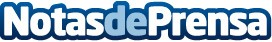 Rafael Nadal, embajador de los aceites de oliva españoles en el mundo Para Nadal, ser embajador del aceite de oliva tiene el significado de promocionar un producto fantástico

Datos de contacto:Nota de prensa publicada en: https://www.notasdeprensa.es/rafael-nadal-embajador-de-los-aceites-de-oliva Categorias: Internacional Gastronomía Industria Alimentaria Tenis http://www.notasdeprensa.es